陵川县市场监督管理局行政检查流程图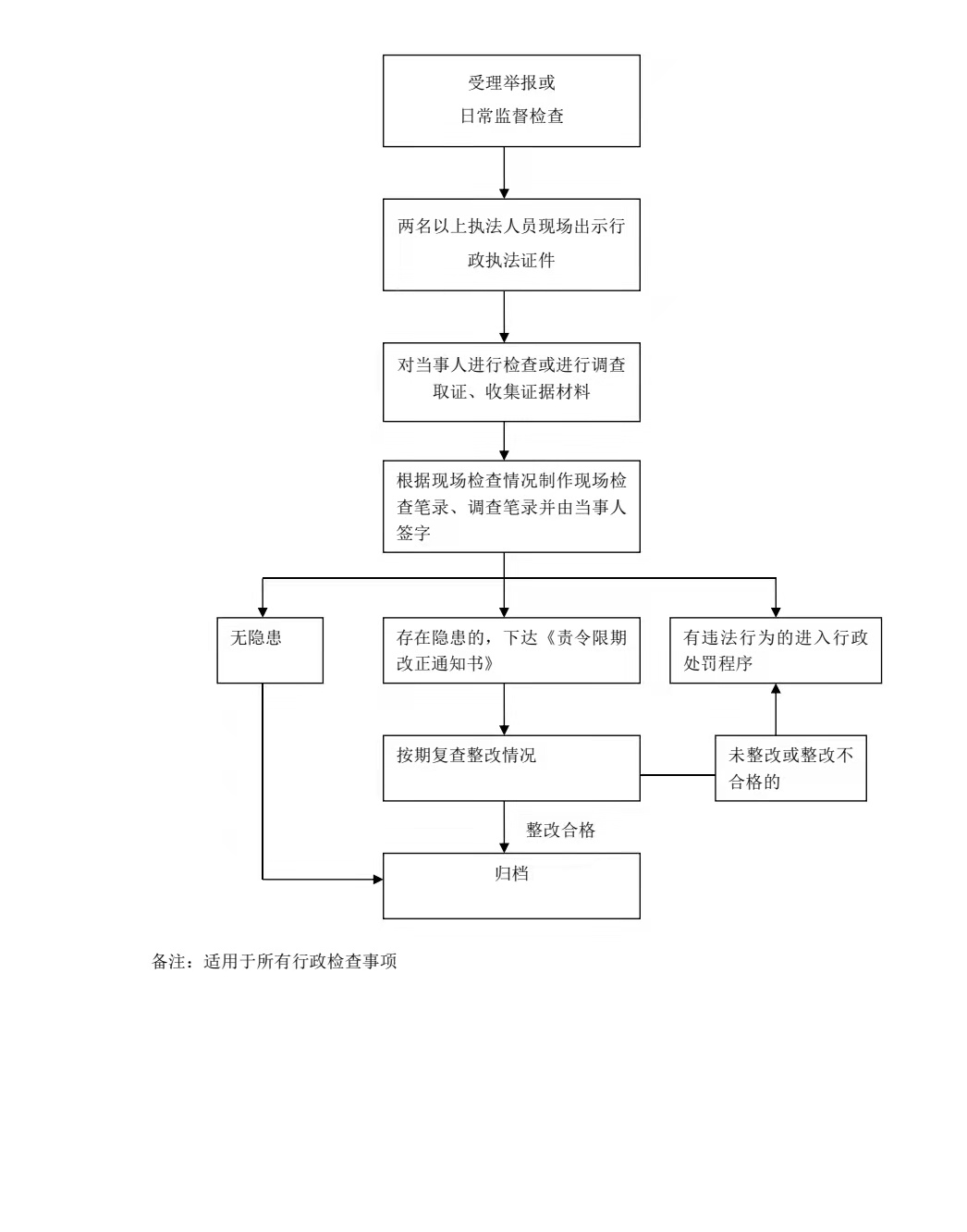 